ПРОЄКТ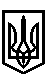 ТРОСТЯНЕЦЬКА СІЛЬСЬКА РАДАТРОСТЯНЕЦЬКОЇ ОБ'ЄДНАНОЇ ТЕРИТОРІАЛЬНОЇ ГРОМАДИ                                              Миколаївського району  Львівської областіVІІ сесія VІІІ скликанняР І Ш Е Н Н Я10 лютого 2021року                             с. Тростянець		                                      №Про затвердження проєкту землеустрою щодовідведення земельної ділянки для ведення індивідуального садівництвата передачу її у власність Бардаху В.М. в с.Бродки     Розглянувши заяву Бардаха В.М. про затвердження проєкту землеустрою щодо відведення земельної ділянки для ведення індивідуального садівництва в с. Бродки та передачу її у власність, відповідно до статей 12, 81,  118, 121, 122, 186  Земельного Кодексу України,  пункту 34 частини першої статті 26 Закону України «Про місцеве самоврядування в Україні»,  сільська радав и р і ш и л а:            1. Затвердити проєкт землеустрою щодо відведення земельної ділянки Бардаху Василю Мирославовичу ІКН (4623081200:01:004:010) площею 0,1200 га для ведення індивідуального садівництва в с. Бродки Тростянецької сільської ради Миколаївського району Львівської області.            2. Передати безоплатно у приватну власність земельну ділянку Бардаху Василю Мирославовичу ІКН (4623081200:01:004:010) площею 0,1200 га для ведення індивідуального садівництва в с. Бродки Тростянецької сільської ради Миколаївського району Львівської області.           3.  Контроль за виконанням рішення покласти на постійну комісію з питань земельних відносин, будівництва, архітектури, просторового планування, природних ресурсів та екології  (голова комісії І. Соснило).Сільський голова                                                          		                    Михайло Цихуляк